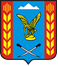 АКТ ПРОВЕРКИ
управления образования администрации Предгорного муниципального района Ставропольского края По адресу: Ставропольский край, Предгорный район, пос. Горный,                   пер. Северный, д. 4.На основании:  приказа  управления образования АПМР СК от 29.01.2018 года № 37 «О проведении тематической проверки по вопросу исполнения Федерального закона РФ от 24.06.1999 № 120-ФЗ «Об основах системы профилактики безнадзорности и правонарушений несовершеннолетних» 	08 февраля 2018 года была проведена  плановая/выездная проверка по  исполнению муниципальным бюджетным общеобразовательным учреждением «Основная общеобразовательная школа №21» Предгорного муниципального района Ставропольского края (далее - МБОУ ООШ №21) ст. 14 Федерального закона от 24.06.1999 №120-ФЗ «Об основах системы профилактики безнадзорности и правонарушений несовершеннолетних» и Федерального закона от 29.12.2012 №273-ФЗ «Об образовании в Российской Федерации».Время проведения проверки:  с 10-00 часов до 12:00 часов.Лица, проводившие проверку:  Слынько И.В. – заместитель начальника управления образования, председатель комиссии,  Глоба Е.С. – главный специалист управления образования, Дмитриенко Н.А. – ведущий специалист управления образования.При проведении проверки присутствовали:  директор МБОУ ООШ №21 – ХХХХХ, заместитель директора по УВР – ХХХХХХ, заместитель директора по воспитательной работе – ХХХХХНа проверку были представлены документы МБОУ ООШ №21: программа развития МБОУ ООШ №21, должностные инструкции классных руководителей,  план работы школы, воспитательная программа и план воспитательной работы на 2017-18 учебный год, планы воспитательной работы классных руководителей, локальные акты, регламентирующие деятельность классных руководителей, работу методического объединения, организацию внутришкольного контроля, план работы социального педагога, психолога, Положение о Совете профилактики правонарушений несовершеннолетних (далее – Совет профилактики), Положение о постановке на внутришкольный учёт. Комиссией также были изучены протоколы заседаний Совета профилактики, протоколы заседаний методического объединения классных руководителей, дневники наблюдений за обучающимися, имеющими отклонения в поведении, результаты проводимых диагностик в 5 - 9 классах.Контрольно-пропускной режим в школе осуществляется силами сотрудников.Воспитательная работа МБОУ OОШ №21 строится в соответствии с локальными актами образовательной организации и планом работы школы. План содержит перечень воспитательных мероприятий, сведения об ответственных за проведение этих мероприятий, информацию о сроках реализации пунктов. Проводятся тематические общешкольные мероприятия, классные часы.Планом воспитательной работы не отражено формирование воспитательной среды через учебные дисциплины. Определены направления воспитательной работы, однако не раскрыты инструментарии мониторинга реализации данных направлений.Анализ воспитательной работы за 2016-2017 учебный год не отражает реализацию направлений воспитательной работы школы.Дополнительное образование организовано кружками («Юный эколог», «Фантазеры», «Волшебная кисточка») и спортивными секциями («Волейбол»). В соответствии с приказом директора школы «О формировании кружковой деятельности и секций в МБОУ ООШ №21 в 2017-2018 учебном году» от 20.12.2017 года №188-од дополнительным образованием охвачено – 57, что составляет 55% от общего числа обучающихся (103 человека всего).Имеется график проведения родительских собраний на 2017-2018 учебный год и протоколы  4 собраний, темы соответствуют графику. Листы регистрации родителей отсутствуют. Родительские собрания в классах проходят регулярно, протоколы ведутся. Ежегодно формируется общешкольный родительский комитет, оказывающий содействие в решении различных школьных проблем.Администрацией активно ведется работа по вовлечению к организованным формам досуга обучающихся, состоящих на различных видах учёта, и их родителями. Анализ по проведенным мероприятиям отражен в отчете работы социального педагога.На момент проверки на всех видах профилактического учета состоит 7 человек.  Изучение наблюдательных дел учащихся, состоящих на учете, показало, что документы - основания постановки на учет там отсутствуют. Ведутся дневники индивидуальной профилактической работы с учащимися. Организация работы методического объединения классных руководителей строится в соответствии с планом работы объединения на 2017-2018 учебный год. На момент проверки все протоколы имеются. Согласно функциональным обязанностям классного руководители, утвержденным приказом директора школы от 21.02.2017 года №114 в обязанности классного руководителя входит осуществление систематического анализа состояния успеваемости и динамики общего развития обучающихся. По итогам проверки журналов и дневников обучающихся 7 класса (классный руководитель ХХХХХХХХ) установлено, что работа с дневниками учащихся ведётся еженедельно. Однако у ХХХХХ не выставлены оценки по итогам I четверти, что отражено в справке по итогам внутришкольного контроля, но замечание не устранено.Внутришкольный контроль осуществляется по отдельной циклограмме, однако план контроля перенасыщен, вследствие чего, результаты не всегда анализируются в соответствии с планом,  нет конкретики в рекомендациях. В справках по итогам контроля дневников обучающихся указано, что она заслушана на совещании при директоре, однако протоколы совещаний не ведутся, следовательно, работники, в отношении которых проводилась проверка, не ознакомлены с результатами проверки.В процессе проверки классных журналов установлено, что классными руководителями и учителями-предметниками в основном соблюдается «Инструкция по ведению и заполнению классного журнала». Вместе с тем, в замечаниях по ведению журнала нет отметки об исправлении замечаний учителями-предметниками и классным руководителем.В ходе проверки установлено, что с целью организации работы с несовершеннолетними, допускающими совершение правонарушений и нарушающих Устав образовательной организации, организован Совет профилактики, чья деятельность регламентирована положением, имеется Положение о постановке на внутришкольный учет. Положение о Совете профилактики требуют доработки с технической стороны. Положение о постановке на внутришкольный учет не отвечает требованиям ФЗ-120 «Об основах системы профилактики безнадзорности и правонарушений несовершеннолетних», так в п. 1.2 положения указаны основания для постановки на внутришкольный учет, которые противоречат  статье 5 ФЗ № 120 «Категории лиц, в отношении которых проводится индивидуальная профилактическая работа», а именно: «пропуски учебных занятий по неуважительным причинам», «систематическая порча государственного и личного имущества», «систематическое невыполнение домашнего задания, отказ от работы на уроке, постоянное отсутствие учебника тетради, учебника, систематическое отсутствие во время контрольных работ», что нарушает права и законные интересы несовершеннолетних обучающихся, так как неуспеваемость и пропуски уроков не всегда является следствием недостатка воспитания, а может являться причиной определенных психических и психологических особенностей ребенка, наличия трудной жизненной ситуации в семье, а также некачественной работой педагога, преподающего тот или иной предмет. Ставить вопрос об организации индивидуальной профилактической работы (постановка на учет) с таким несовершеннолетним возможно только после изучения его окружения,  причин и условий сложившейся ситуации и оказания ребенку необходимой психолого-педагогической и социальной помощи.В работе методического объединения классных руководителей отсутствует практическая направленность, не запланированы обмен опытом и взаимопосещения открытых внеклассных мероприятий, родительских собраний. Также классные руководители имеют курсы повышения квалификации в качестве учителей-предметников, переподготовка по программам воспитания и социализации учащихся отсутствуют.Заместитель директора по воспитательной работе, ХХХХХХХХ, совмещает 0,5 ставки педагога-психолога, прошла курсы повышения квалификации «Организация деятельности педагогов-психологов образовательных учреждений в условиях реализации ФГОС» в 2014 году. В силу этого психологическое сопровождение обучающихся школы проводится не в полной мере, отсутствует системная работа.По данным социометрических исследований  не проводится качественный анализ, рекомендации психолога школы не отработаны классными руководителями.Таким образом, по итогам проверки комиссия считает, что воспитательно-профилактическая работа и меры по предупреждению безнадзорности и правонарушений несовершеннолетних МБОУ ООШ №21 ведётся удовлетворительно, вместе с тем, учитывая вышеизложенные замечания рекомендуем:Руководителю МБОУ ООШ №21 (ХХХХХ):Привести в соответствие с законодательством локальные акты образовательной организации.Срок исполнения: до 01.09.2018 годаАктуализировать содержание плана воспитательной работы.Срок исполнения: до 01.09.2018 годаПроанализировать выявленные недостатки и учесть их при составлении плана-графика внутришкольного контроля на будущий учебный год.Срок исполнения: до 01.09.2018 годаУсилить контроль за организацией комплексного психолого-медико-социального сопровождения обучающихся.     	Срок исполнения: постоянно     Систематизировать и конкретизировать план  работы  педагога-психолога.Срок исполнения: до 01.09.2018 годаПровести работу по повышению квалификации педагогических работников, классных руководителей, направить заявку в управление образования АПМР СК, для формирования плана-заказа на 2018-2019 учебный год.Срок исполнения: до 30.04.2019 годаИнформацию об устранении выявленных нарушений представить в управление образования АПМР СК в указанные сроки.Подписи лиц, проводивших проверку:    _________________  И.В. Слынько							_________________ Е.С. Глоба							_________________ Н.А. ДмитриенкоС актом проверки ознакомлен(а), копию акта со всеми приложениями получил(а):директор  ХХХХХХ _______________«__»__________2018 год